Madame, Monsieur,1	Suite à la Circulaire TSB 101 du 16 juillet 2018, et conformément au § 9.5 de la Résolution 1 (Rév.Hammamet, 2016) de l'AMNT, j'ai l'honneur de vous informer que la Commission d'études 3 est parvenue, durant sa séance plénière qui s'est tenue le 2 mai 2019, aux décisions suivantes concernant les projets de Recommandation UIT-T mentionnés ci-après:2	Les renseignements existants sur les brevets sont accessibles en ligne sur le site web de l'UIT-T.3	Les versions prépubliées de ces Recommandations seront disponibles sur le site web de l'UIT-T à l'adresse: http://itu.int/itu-t/recommendations/. 4	L'UIT publiera dès que possible les Recommandations approuvées.Veuillez agréer, Madame, Monsieur, l'assurance de ma haute considération.(signé)Chaesub Lee
Directeur du Bureau de la normalisation 
des télécommunications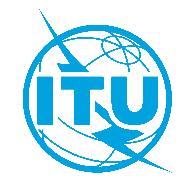 Union internationale des télécommunicationsBureau de la Normalisation des TélécommunicationsUnion internationale des télécommunicationsBureau de la Normalisation des TélécommunicationsUnion internationale des télécommunicationsBureau de la Normalisation des TélécommunicationsGenève, le 8 mai 2019Genève, le 8 mai 2019Genève, le 8 mai 2019Réf.:Circulaire TSB 166CE 3/MECirculaire TSB 166CE 3/MECirculaire TSB 166CE 3/ME-	Aux administrations des Etats Membres de l'Union-	Aux administrations des Etats Membres de l'Union-	Aux administrations des Etats Membres de l'UnionTél.:+41 22 730 5866+41 22 730 5866+41 22 730 5866-	Aux administrations des Etats Membres de l'Union-	Aux administrations des Etats Membres de l'Union-	Aux administrations des Etats Membres de l'UnionFax:+41 22 730 5853+41 22 730 5853+41 22 730 5853-	Aux administrations des Etats Membres de l'Union-	Aux administrations des Etats Membres de l'Union-	Aux administrations des Etats Membres de l'UnionE-mail:tsbsg3@itu.inttsbsg3@itu.inttsbsg3@itu.intCopie:-	Aux Membres du Secteur UIT-T;-	Aux Associés de l'UIT-T participant aux travaux de la Commission d'études 3;-	Aux établissements universitaires participant aux travaux de l'UIT;-	Aux Président et Vice-Présidents de la Commission d'études 3 de l'UIT-T;-	À la Directrice du Bureau de développement des télécommunications;-	Au Directeur du Bureau des
radiocommunicationsCopie:-	Aux Membres du Secteur UIT-T;-	Aux Associés de l'UIT-T participant aux travaux de la Commission d'études 3;-	Aux établissements universitaires participant aux travaux de l'UIT;-	Aux Président et Vice-Présidents de la Commission d'études 3 de l'UIT-T;-	À la Directrice du Bureau de développement des télécommunications;-	Au Directeur du Bureau des
radiocommunicationsCopie:-	Aux Membres du Secteur UIT-T;-	Aux Associés de l'UIT-T participant aux travaux de la Commission d'études 3;-	Aux établissements universitaires participant aux travaux de l'UIT;-	Aux Président et Vice-Présidents de la Commission d'études 3 de l'UIT-T;-	À la Directrice du Bureau de développement des télécommunications;-	Au Directeur du Bureau des
radiocommunicationsObjet:Statut des Recommandations UIT-T D.198 (D.Unipricelist), UIT-T D.262 (D.OTT) et UIT-T D.263 (D.MFS) après la réunion de la Commission d'études 3 de l'UIT-T (Genève, 23 avril – 2 mai 2019)Statut des Recommandations UIT-T D.198 (D.Unipricelist), UIT-T D.262 (D.OTT) et UIT-T D.263 (D.MFS) après la réunion de la Commission d'études 3 de l'UIT-T (Genève, 23 avril – 2 mai 2019)Statut des Recommandations UIT-T D.198 (D.Unipricelist), UIT-T D.262 (D.OTT) et UIT-T D.263 (D.MFS) après la réunion de la Commission d'études 3 de l'UIT-T (Genève, 23 avril – 2 mai 2019)Statut des Recommandations UIT-T D.198 (D.Unipricelist), UIT-T D.262 (D.OTT) et UIT-T D.263 (D.MFS) après la réunion de la Commission d'études 3 de l'UIT-T (Genève, 23 avril – 2 mai 2019)Statut des Recommandations UIT-T D.198 (D.Unipricelist), UIT-T D.262 (D.OTT) et UIT-T D.263 (D.MFS) après la réunion de la Commission d'études 3 de l'UIT-T (Genève, 23 avril – 2 mai 2019)NuméroTitreDécisionUIT-T D.198 (D.Unipricelist)Principes applicables à un format harmonisé pour les listes de prix/tarifs utilisées pour l'échange de trafic téléphoniqueApprouvéUIT-T D.262 (D.OTT)Cadre de collaboration applicable aux OTTApprouvéUIT-T D.263 (D.MFS)Coûts, tarifs et concurrence pour les services financiers sur mobile (MFS)Approuvé